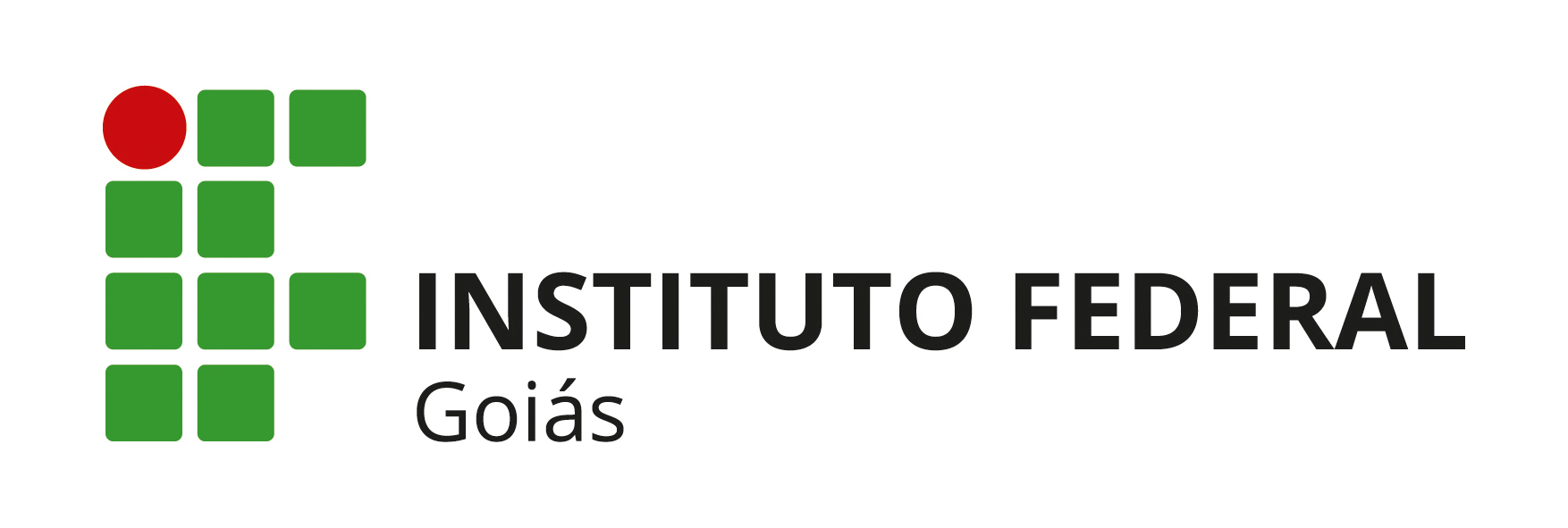 EDITAL Nº 039/2023 - PROPPG/IFG, de 16 de outubro de 2023ANEXO IIICARTA DE ANUÊNCIADECLARAÇÃO CONJUNTA DE ANUÊNCIA DA CHEFIA IMEDIATA E DA DIREÇÃO DA INSTITUIÇÃOA Chefia Imediata e a Direção da Instituição ___________________________________ MANIFESTAM-SE PELA ANUÊNCIA DO CREDENCIAMENTO do(a) professor(a) Dr(a). ___________________________________________________________, CPF __________________ como Docente Colaborador(a) no Curso de Mestrado Profissional em Artes (PROF-ARTES), do Instituto Federal de Educação, Ciência e Tecnologia de Goiás (IFG), Câmpus Aparecida de Goiânia.Declaramos, para efeito de gestão do trabalho docente na Instituição _______________________, que NÃO HÁ ÓBICES À DEDICAÇÃO DE 12 (DOZE) HORAS SEMANAIS para realização de atividades docentes no Curso de Mestrado Profissional em Artes (PROF-ARTES), do Instituto Federal de Educação, Ciência e Tecnologia de Goiás (IFG), Câmpus Aparecida de Goiânia._________________, ___ de ______________ de 2023____________________________________Nome do(a) Chefe ImediatoChefe de _________________Nome da Instituição____________________________________Nome do(a) Diretor(a) da InstituiçãoDiretor(a) da Instituição